Medikationsprotokoll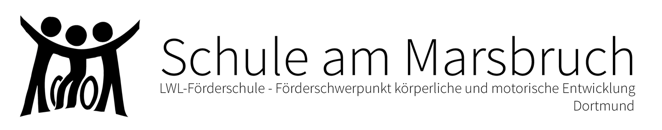 Marsbruchstr. 17644287 DortmundTel.: 0231 / 53470-2100Fax: 0231 / 53470-2103schule-am-marsbruch@lwl.orgwww.marsbruch.netName des Kindes:Klasse:MedikamentBemerkung1. Ausgabe1. Ausgabe2. Ausgabe2. Ausgabe3. Ausgabe3. AusgabeMedikamentBemerkungDosisZeitDosisZeitDosisZeit  :    :    :    :    :    :    :    :    :    :    :    :  MonatZeit12345678910111213141516171819202122232425262728293031Besonderheiten:Besonderheiten:Besonderheiten:Besonderheiten:Besonderheiten: